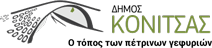 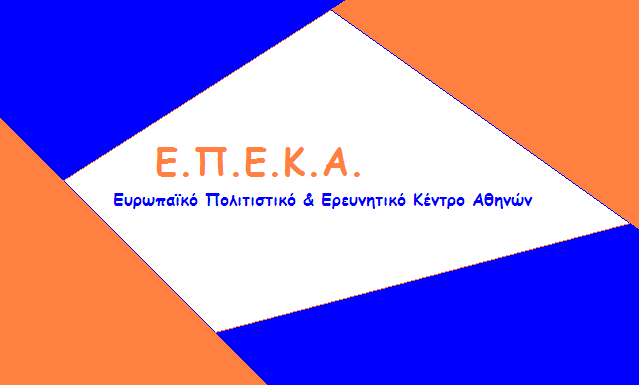 ΑΝΑΚΟΙΝΩΣΗΣας ενημερώνουμε ότι την Τρίτη 29 & την Τετάρτη 30 Οκτώβριου 2019 και ώρες              09:00 έως 17:00 θα πραγματοποιηθεί              η 20η διανομή τροφίμων στους δικαιούχους του Κοινωνικού Παντοπωλείου.Για  την παραλαβή των τροφίμων είναι απαραίτητο να έχετε μαζί σας την Αστυνομική Ταυτότητα.Εκ της Δομής του Κοινωνικού Παντοπωλείου.